涉密论文 □   公开论文 □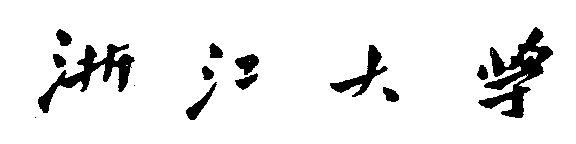 本科生毕业论文（设计）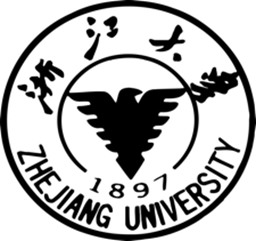 题目    （三号仿宋加黑）（此页单面打印）     姓名与学号	                               指导教师	                               年级与专业	                               所在学院	                               提交日期	                               浙江大学本科生毕业论文（设计）承诺书（单面打印）1. 本人郑重地承诺所呈交的毕业论文（设计），是在指导教师的指导下严格按照学校和学院有关规定完成的。2. 本人在毕业论文（设计）中除了文中特别加以标注和致谢的地方外，论文中不包含其他人已经发表或撰写过的研究成果，也不包含为获得 浙江大学 或其他教育机构的学位或证书而使用过的材料。3. 与我一同工作的同志对本研究所做的任何贡献均已在论文中作了明确的说明并表示谢意。4. 本人承诺在毕业论文（设计）工作过程中没有伪造数据等行为。5. 若在本毕业论文（设计）中有侵犯任何方面知识产权的行为，由本人承担相应的法律责任。6. 本人完全了解浙江大学有权保留并向有关部门或机构送交本论文（设计）的复印件和磁盘，允许本论文（设计）被查阅和借阅。本人授权浙江大学可以将本论文（设计）的全部或部分内容编入有关数据库进行检索和传播，可以采用影印、缩印或扫描等复制手段保存、汇编本论文（设计）。作者签名：                     导师签名：签字日期：    年   月   日      签字日期：     年   月  日致谢（单面打印）××××××××××××××××××××××××××××××××××××××××××××××××××××××××××××××××××××××××××××××××××××××××××××××××××××××××××××××××××××××××××××××××××××××××××××××××××××××××××××××××××××××××××××××××××××××××××××××××××××××××××××××××××××××××××××××××××××××××××××××××××××××××××××××××××××××××××××××××××××××××××××××××××××××××××××××××××××××××××××(小四号或1.5倍行距)摘要（中文）（单面打印）××××××××××××××××××××××××××××××××××××××××××××××××××××××××××××××××××××××××××××××××××××××××××××××××××××××××××××××××××××××××××××××××××××××××××××××××××××××××××××××××××××××××××××××××××××××××××××××××××××××××××××××××××××××××××××××××××××××××××××××××××××××××××××××××××××××××××××××××××××××××××××××××××××××××××××××××××××××××××××(小四号或1.5倍行距)关键词：（3-8个，用‘；’隔开）Abstract（英文）（单面打印）××××××××××××××××××××××××××××××××××××××××××××××××××××××××××××××××××××××××××××××××××××××××××××××××××××××××××××××××××××××××××××××××××××××××××××××××××××××××××××××××××××××××××××××××××××××××××××××××××××××××××××××××××××××××××××××××××××××××××××××××××××××××××××××××××××××××××××××××××××××××××××××××××××××××××××××××××××××××××××××××××××××××××××××××××××××××××××××××××××××××××××××××××××××××××××××××××××××××××××××××××××××××××××××××××××××××××××××××××××××××××××××××××××××××××××××××××××××××××××××××××××××××××××××××××××××××××××××××××××××××××××××××××××××××××××××××××××××××××××××××××××××××××××××××××××××××××××××××××××××××××××××××××××××××××××××××××××××××（小四号Times New Roman，1.5倍行距）Keywords:（3-8个，用‘;’隔开）目录（示例）（右页起页打印）第一部分  毕业论文（设计）1	绪论	11.1	(节的标题)	11.1.1 （节的标题）	11.2	（节的标题）	12	章的标题	22.1	（节的标题）	22.1.1 （节的标题）	25	结论	6参考文献（顺序编码制示例）	7附录	8作者简历	9《浙江大学本科生毕业论文（设计）任务书》	（可不编页码）《浙江大学本科生毕业论文（设计）考核表》	（可不编页码）第二部分  文献综述和开题报告指导教师对文献综述和开题报告具体内容要求	（可不编页码）一、文献综述	1二、开题报告	3三、外文翻译	5四、外文原文	（可不编页码）《浙江大学本科生文献综述和开题报告考核表》	（可不编页码）第一部分毕业论文（设计）绪论（章的标题----三号仿宋加黑）(节的标题----小三号仿宋加黑)××××××××××××××××××××××××××××××××××××××××××××××××××××××××××××××××××××××××××××××××××××××××[1-5]，××××××××××××××××××××××××××××××××××××××××××××××××××××××××××××××××××××××(小四号或12磅仿宋，1.5倍行距)1.1.1 （节的标题----四号仿宋加黑）××××××××××××××××××××××××××××××××××××××××××××××××××××××××××××××××××××××××××××××××××××××××××××××××××××××××××××××××××××××××××××××××××××××××××××××××××××××(小四号或12磅仿宋，1.5倍行距)（节的标题----小三号仿宋加黑）××××××××××××××××××××××××××××××××××××××××××××××××××××××××××××××××××××××××××××××××××××××××××××××××××××××××××××××××××××××××××××××××××××××××××××××××××××××(小四号或12磅仿宋，1.5倍行距)章的标题（节的标题----小三号仿宋加黑）2.1.1（节的标题----四号仿宋加黑）×××××××××××××××××××××××××××××××××××××××××××××××××××××××××××××××××××××××××××××××××××××××××××××××××××××××××××××××××××××××××××××××××××××××××××××××××××××××××××××××××××××××××××××××××××××××××××××××××××××××××××××××××××××××××××××××××××××××××××××××××××××××××××××××××××××××××××××××××××××××××××××××××××××××××××××××××××××××××××××××××××××××××××××××(小四号或1.5倍行距，后同)…………图2.1 ××××××××××××××××××××××××××××××××××××××××××××××××××××××××××××××××××××××××××××××××××××××××××××××××××××××××××××××××××××××××××××××××××××××××××××××××××××××××××××××××××××××××××××××××××××××××××××××××××××××××××××××××××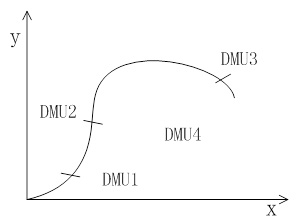 图2.2 ××××××××××××××××××××××××××××××××××××××××××××××××××××××××××××××××××××××××××××EQI =                     （2-1）EHI = L1 × ESI + L2× EQI               （2-2）EE/EHI =β0+β1PCG +β2RGP+…+βiXi+…+β9ICWUR+β10ECPG+β11WCPG+εi     （2-3）表2.1 ××××××××××××××××××××××××××××××××××××××××××××××××××××××××××××××××××××××××××××××××××××××××××××××××××××××××××××××××××××××××××××××××××××××××××××××××××××××××××××××××××××××××××××××××××××××××××××××××××××××××××××××××××××××××××××××××××××××××××××××××××××××××××××××××××××××××××××××××××××××××××××××××××××××××××××××××××××××××××××××××××××××××××××××××××××××××××××××××××××××××××××××××××××××××××××××××××××××××××××××××××××××××××××××××××××××××××××××××××××××××××××××××××××××××××××××××××××××××××××××××××××××××××（图、表标题均采用五号宋体加黑，1.5倍行距。表格中文字采用5号宋体，行距为单倍行间距）表2.2 ××××××××××××××××表2.2（续） ××××××××××××××××（此后略去第三和第四章的标题）…………结论××××××××××××××××××××××××××××××××××××××××××××××××××××××××××××××××××××××××××××××××××××××××××××××××××××××××××××××××××××××××××××××××××××××××××××××××××××××(小四号或1.5倍行距)参考文献（顺序编码制示例）胡承正，周详，缪灵. 理论物理概论：上[M]. 武汉：武汉大学出版社，2010:112.机械工程手册编委会. 机械工程手册：第六卷传动设计卷[M]. 北京：机械工业出版社, 1997.ENGEL P A.  Impact wear of materials[M]. 2nd ed. :Elsevier, 1986.拉达伊D. 焊接热效应：温度场与变形[M]. 熊第京等译. 北京：机械工业出版社, 1997.陶仁骥. 密码学与数学[J]. 自然杂志, 1984, 7(3): 627-629.张筑生. 微分半动力系统的不变集[D] . 北京：北京大学, 1983.张凯军. 轨道火车及高速轨道火车紧急安全制动辅助装置：201220158825.2[P]. 2012-04-05.董辅礽. MBO全面推广尚有困难[EB/OL].(2002-12-12)[2003-04-07]. http://www.china.com.cn/chinese/FI-c/245710.htm.  附录作者简历（示例）姓名：程晓丹	性别：女	民族：汉出生年月：1976-07-23	籍贯：浙江省杭州市1992.09-1995.07   杭州市学军中学1995.09-1999.07   浙江大学攻读学士学位获奖情况：参加项目：发表的学术论文：（小四号或1.5倍行距）本科生毕业论文（设计）任务书一、题目：二、指导教师对毕业论文（设计）的进度安排及任务要求（此页单面打印）起讫日期  20   年   月   日至 20   年   月   日指导教师（签名）                职称             三、系或研究所审核意见负责人（签名）                年   月   日毕 业 论 文（设计）  考 核一、指导教师对毕业论文（设计）的评语（此页单面打印）指导教师(签名）                年   月   日二、答辩小组对毕业论文（设计）的答辩评语及总评成绩答辩小组负责人（签名）                年   月   日第二部分文献综述和开题报告使用《浙江大学本科生毕业论文（设计）文献综述和开题报告（模板）》×××特点××××××××××××××××××××××××××××××××××××××××××××××××××××××××××××××××××××××××××××××××××××××××××××××××××××××××××××××××××××××××××××××××××××××××××××××××××××××××××××××××××××××××××××××××××××××××××××××××××××××××××××××××××××××××××××××××××××项目内容特点××××××××××××××××××××××××××××××××××××××××××××××××××××××××××××××××××××××××××××××××××××××××××××××××××××××××××××××××××××××××××××××××××××××××××××××××××××××××××××××××××××××××××××××××××××××××××××××××××××××××××××××××××××××××××××××××××××××××××××××××××××××××××××××××××××××××××××××××××××××××××××××××××××××××××××××××××××××××××××××××××××××××××××××××××××××××××××××××××××××××××××××××××××××××××××××××××××××××××××××××××××××××××××××××××××××××××××××××××××××××××××××××××××××××××××××××××××××××××××××××××××××××××××××××××××××××××××××××××××××××××××××××××××××××××××××××××××××××××××××××××××××××××××××××××××××××××××××××××××××××××××××××××××××××××××××××××××××××××××××××××××××××××××××××××××××××××××××××××××××××××××项目内容特点××××××××××××××××××××××××××××××××××××××××××××××××××××××××××××××××××××××××××××××××××××××××××××××××××××××××××××××××××××××××××××××××××××××××××××××××××××××××××××××××××××××××××××××××××××××××××××××××××××××××××××××××××××××××××××××××××××成绩比例文献综述占（10%）开题报告占（15%）外文翻译占（5%）毕业论文（设计）质量及答辩占（70%）总评成绩分值